О плане работы Речицкогосельского Совета депутатов на 2024 год	На основании пункта 1 статьи 13 Закона Республики Беларусь от 4 января 2010 г № 108-3 «О местном управлении и самоуправлении в Республике Беларусь», Речицкий  сельский Совет депутатов РЕШИЛ:	1. Утвердить  план работы Речицкого сельского Совета депутатов   на 2024 год (прилагается).	2. Разрешить председателю сельского Совета депутатов при необходимости корректировать в течение 2024 года утвержденный настоящим решением план работы Речицкого сельского Совета депутатов   на 2024 год.Председатель Речицкогосельского Совета депутатов					А.Ю.КарабиновичУТВЕРЖДЕНОРешение Речицкого сельского Совета депутатов 07.03.2024 № 1-5ПЛАНработы  Речицкого сельского Совета депутатовна 2024 годРаздел 2Организационно-массовые мероприятиЯ РЕЧИЦКОГО СЕЛЬСКОГО Совета депутатов  2.5. Организация проведения государственных праздничных мероприятий, мероприятий, связанных с памятными датами, сельскохозяйственных ярмарок, мероприятий по формированию здорового образа жизни и патриотического воспитания молодежи.Раздел 3                                                                           РАБОТА С НАСЕЛЕНИЕМ	ЧЭРЫКАўСКI РАЁННЫСАВЕТ ДЭПУТАТАўРЭЧЫЦКІ СЕЛЬСКІСАВЕТ ДЭПУТАТАўДВАЦЦАТЬ ДЗЕВЯТАГА СКЛIКАННЯ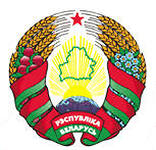 ЧЕРИКОВСКИЙ РАЙОННЫЙСОВЕТ ДЕПУТАТОВРЕЧИЦКИЙ СЕЛЬСКИЙСОВЕТ ДЕПУТАТОВДВАДЦАТЬ ВОСЬМОГО СОЗЫВАРАШЭННЕРЕШЕНИЕ7 марта 2024 г. № 1-5аг. Рэчыцааг. РечицаНаименование вопросаИсполнителиРаздел 1Основные вопросы для рассмотрения на сессиях РЕЧИЦКОГО СЕЛЬСКОГО Совета депутатовI кварталРаздел 1Основные вопросы для рассмотрения на сессиях РЕЧИЦКОГО СЕЛЬСКОГО Совета депутатовI квартал1.1. Отчет о работе Речицкого сельского исполнительного комитета  за  2023 годСельисполком1.2. Об итогах социально-экономического развития Речицкого сельсовета за 2023 год.1.3 Об утверждении отчета об исполнении сельского бюджета за 2023 годСельисполком, государственное учреждение «Центр по обеспечению деятельности бюджетных организаций Чериковского района»II кварталII квартал1.4. О взаимодействии органов управления и самоуправления Речицкого сельисполкома по благоустройству и санитарном состоянии населенных пунктов, рациональном использовании земель.1.5. О мерах по предупреждению пожаров, гибели людей на них, обеспечению пожарной безопасности  на территории Речицкого сельсовета.Сельисполком,СельисполкомIII кварталIII квартал1.6.  Об исполнении Закона Республики Беларусь от 18 июля 2011 г. № 300-3 «Об обращениях граждан и юридических лиц» за январь-сентябрь 2024 года. 1.7. О состоянии законности, правопорядка на территории Речицкого сельсовета и мерах по предупреждению преступлений и правонарушений. О работе Совета общественного пункта охраны правопорядка за январь-сентябрь 2024 года.СельисполкомСельисполком, участковый инспектор РОВДIV кварталIV квартал1.8.  О прогнозе социально-экономического развития Речицкого сельсовета на 2025 год1.9. О сельском бюджета сельисполкома на 2025 годСельисполкомСельисполком, «государственное учреждение «Центр по обеспечению деятельности бюджетных организаций Чериковского района»1.10. О плане работы Речицкого сельского Совета депутатов на 2025 год Сельский Совет депутатов.2.1. Организация личного приема граждан депутатами, организация проведения отчетов депутатов перед избирателямиСельский Совет депутатов2.2. Организация учебы депутатов сельского Совета депутатов.Аппарат районного Совета депутатов2.3. Проведение Дней сельских Советов (по отдельному плану)Сельский Совет депутатов2.4. Обеспечение контроля за реализацией постановлений вышестоящих органов, решений Могилевского областного, районного Советов депутатов, запросов, предложений и замечаний депутатов   районного Совета депутатовСельский Совет депутатовОрганизация приема граждан  в сельисполкоме (согласно графику)Выезды в отдаленные населенные пункты (согласно графику)Проведение сельских сходов (собраний) с гражданами (согласно графику)Отчеты депутатов перед избирателями и на сессиях Совета депутатов.Проведение обследования жилищно-бытовых условий граждан в течении года.Сотрудничество с учреждением « Редакция районной газеты « Веснік Чэрыкаўшчыны» по информированию населения района о работе Речицкого сельского Совета депутатов, органов общественного территориального самоуправления и их деятельности в избирательных кругах.